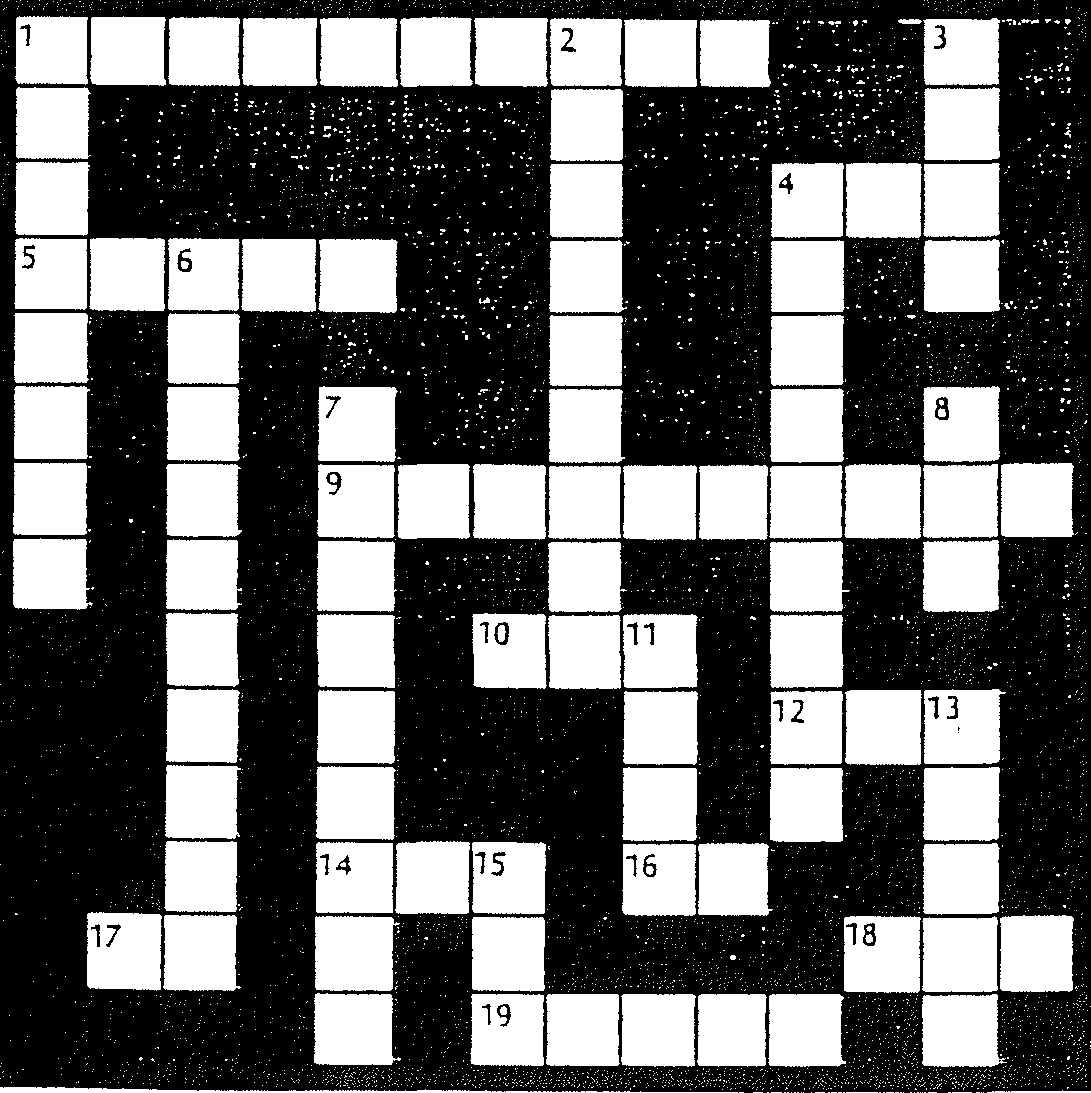 ACROSSDOWN1. One who studies the stars (30,33)1. One who studies the stars (30,33)1. One who studies the stars (30,33)1. One who studies the stars (30,33)1. In the shape of a star (19,33)4. The root definition of same4. The root definition of same4. The root definition of same4. The root definition of same2. The science of the earth and its natural features (2, 28)5. The root definition of Insect5. The root definition of Insect5. The root definition of Insect5. The root definition of Insect3. The root definition of one9. To share the feelings of others (31,36)9. To share the feelings of others (31,36)9. To share the feelings of others (31,36)9. To share the feelings of others (31,36)4. Sounding alike: harmonic (9,31)10. The root definition of same10. The root definition of same10. The root definition of same10. The root definition of same6. To fit into a theology; give divine character (35,36)12. The root definition of one who12. The root definition of one who12. The root definition of one who12. The root definition of one who7. The study of stars and their influence on mankind (30, 33)14. The root definition of form14. The root definition of form14. The root definition of form14. The root definition of form8. The root definition of to make16. The root definition of not16. The root definition of not16. The root definition of not16. The root definition of not11. The root definition of large17. The root definition of down17. The root definition of down17. The root definition of down17. The root definition of down13. The root definition of heat18. The root definition of before18. The root definition of before18. The root definition of before18. The root definition of before15. The root definition of across19. The root definition of ancient19. The root definition of ancient19. The root definition of ancient19. The root definition of ancient